การนำองค์ความรู้มาพัฒนาการปฏิบัติงานจริงของหน่วยงานอย่างเห็นผลเป็นรูปธรรมองค์ความรู้ เรื่อง การลาออนไลน์ (Leave Online)โดย นายนภู  จ้างประเสริฐ สังกัด สำนักส่งเสริมวิชาการและงานทะเบียนมหาวิทยาลัยเทคโนโลยีราชมงคลพระนครองค์ความรู้นี้พัฒนาในเรื่องใด (ตอบได้มากกว่า 1 เรื่อง) พัฒนาบุคลากร      พัฒนาหน่วยงาน     พัฒนามหาวิทยาลัย       อื่น ๆ โปรดระบุ.............วัน/เดือน/ปี ที่นำองค์ความรู้มาพัฒนาการปฏิบัติงาน   1 เมษายน 2562การนำองค์ความรู้ไปปฏิบัติงานและผลการดำเนินงานอย่างเป็นรูปธรรม	สำนักส่งเสริมวิชาการและงานทะเบียน มีนโยบายการนำองค์กรสู่โลกดิจิทัล เพื่อเพิ่มประสิทธิภาพให้กับหน่วยงาน จึงนำระบบลาออนไลน์มาใช้แทนการลาด้วยกระดาษ ซึ่งเป็นโปรแกรมที่ผู้ใช้สามารถใช้งานได้ง่ายและทํางานได้รวดเร็วยิ่งขึ้น ลดพื้นทื่ในการเก็บเอกสารและง่าย ต่อการสำรองข้อมูล โดยมอบหมายให้                      คุณนภู  จ้างประเสริฐ เจ้าหน้าที่บริหารงานทั่วไป สังกัด สำนักส่งเสริมวิชาการและงานทะเบียน เข้าร่วมโครงการฝึกอบรม เรื่อง ระบบลาออนไลน์ (Leave Online System) ของสำนักวิทยบริการและเทคโนโลยีสารสนเทศ 	ทั้งนี้ คุณนภู ได้นำองค์ความรู้เกี่ยวกับหลักเกณฑ์การลาตามระเบียบของมหาวิทยาลัย ข้อตกลงการลาของหน่วยงาน และระบบการลาออนไลน์ (Leave Online System) ไปถ่ายทอดแก่บุคลากรของหน่วยงาน เป็นข้อมูลรายละเอียดหลักเกณฑ์การลาจากระเบียบข้อบังคับมหาวิทยาลัย และรายละเอียดในคู่มือการใช้งานระบบลาออนไลน์ ซึ่งผู้ถ่ายทอดจะอธิบายวิธีและขั้นตอนการลาตั้งแต่ขั้นตอนแรกจนถึงขั้นตอนสุดท้าย ซึ่งวัตถุประสงค์หลักที่นำความรู้ เรื่อง การลาออนไลน์ มาถ่ายทอด ได้แก่พัฒนาระบบการลางานของพนักงานให้มีความทันสมัยพัฒนาระบบการลางานของพนักงานให้มีความรวดเร็วในการแจ้งลาหยุดงานพัฒนาระบบการลางานของพนักงานเพื่อลดการใช้กระดาษเพื่อให้พนักงานสามารถดูประวัติการลางานของตนเองได้หลักฐานการนำองค์ความรู้มาพัฒนาการปฏิบัติงานจริงของหน่วยงานรายงานการลาของพนักงาน สำนักส่งเสริมวิชาการและงานทะเบียน ในระบบลาออนไลน์ มหาวิทยาลัยเทคโนโลยีราชมงคลพระนครใบลาในระบบลาออนไลน์ ซึ่งเป็นการลงรายการลา การลงนาม/ตรวจสอบ/อนุญาต การลา โดยระบบ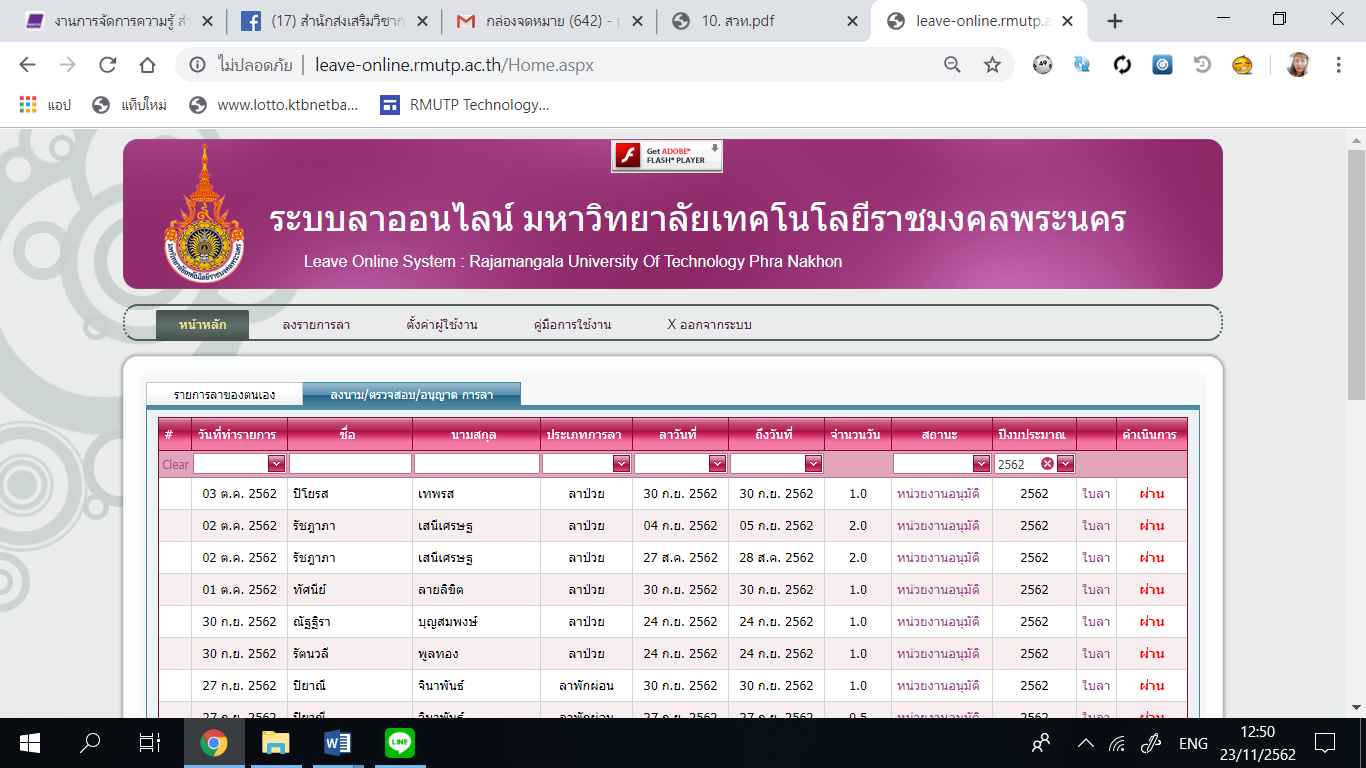 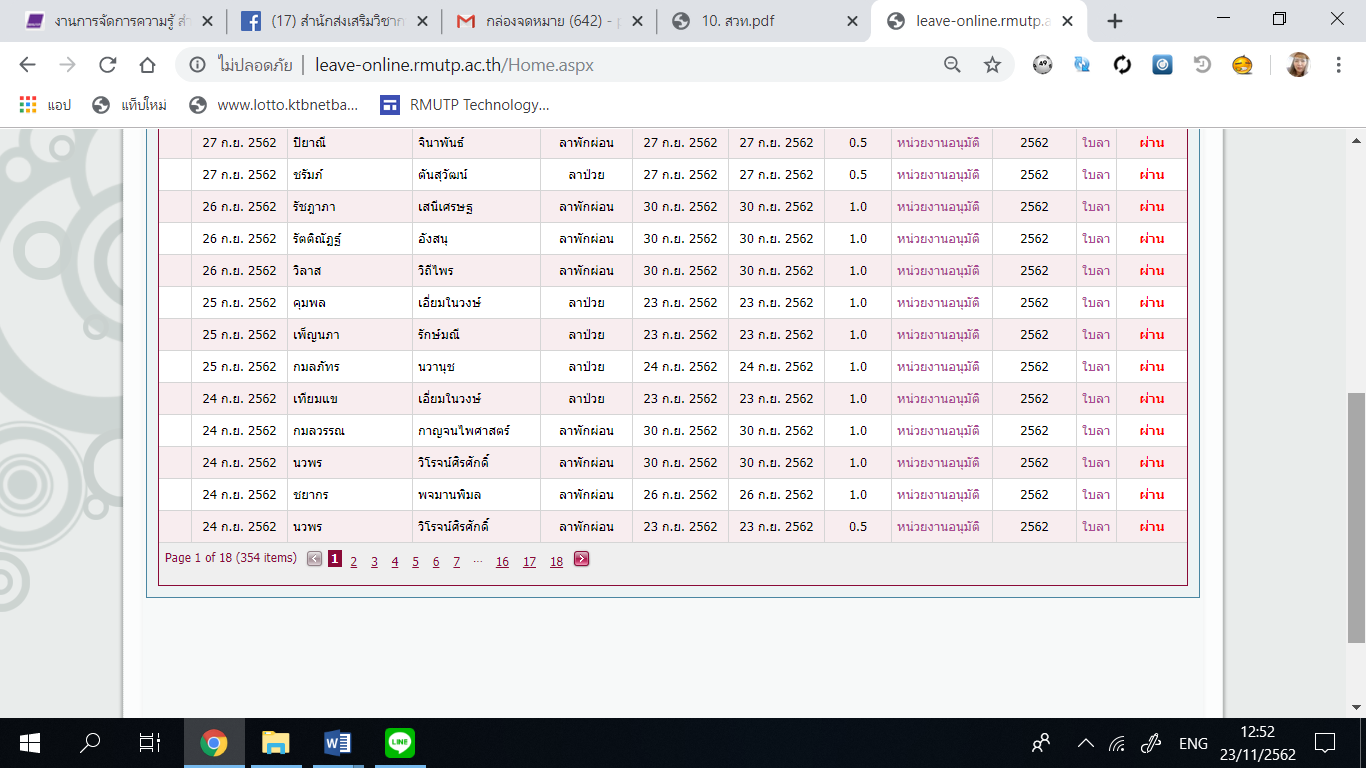 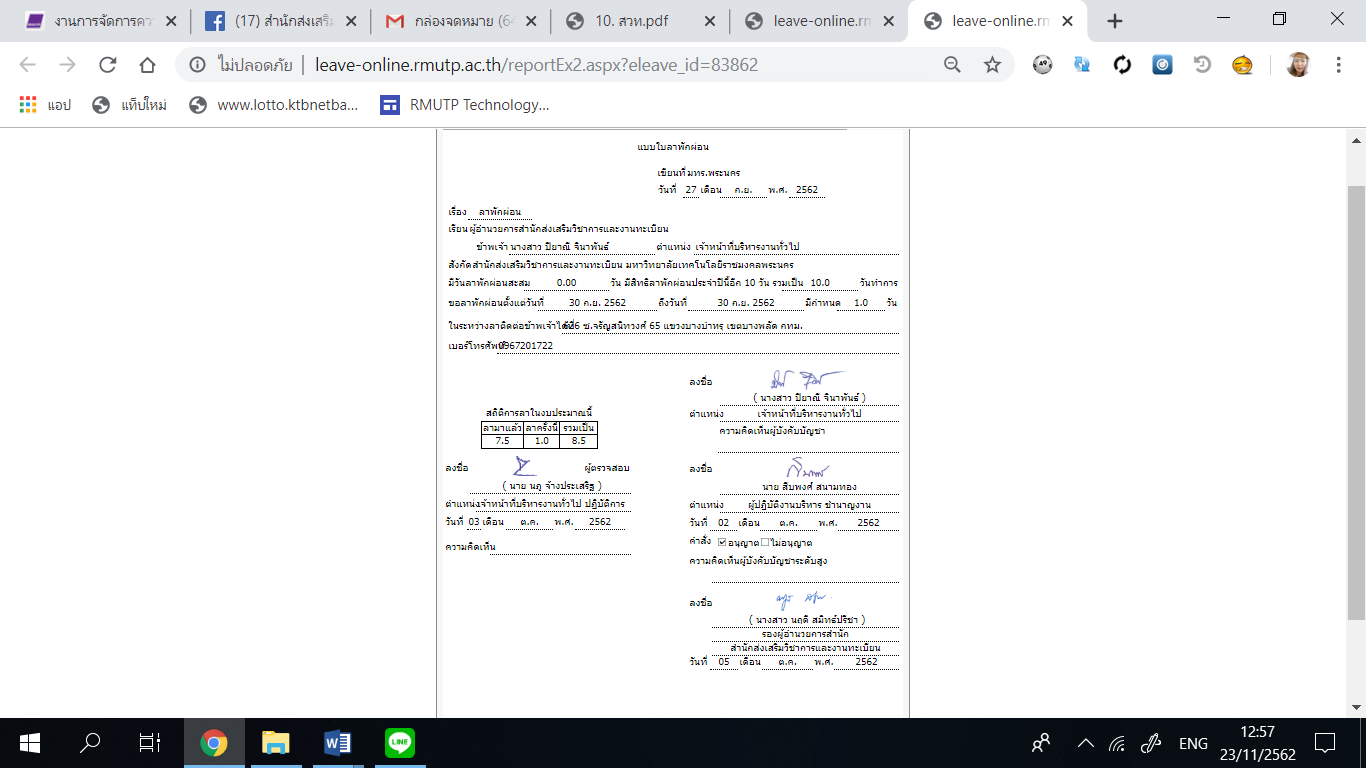 